MagpiesSummer Term 1 2022Magpies Theme: Our Special School Grounds Term 5   Magpies Theme: Our Special School Grounds Term 5   Magpies Theme: Our Special School Grounds Term 5   We will become guardians of our school grounds, improving and supporting the nature and ecosystems we are so proud of!We will become guardians of our school grounds, improving and supporting the nature and ecosystems we are so proud of!We will become guardians of our school grounds, improving and supporting the nature and ecosystems we are so proud of!As a class we will create a display of questions and areas the children would like to research during this topic.As Scientists we are very lucky to have such amazing school grounds, so we are going to use them to explore habitats, plants and animals in different environments including our nature area and ponds.  As these areas are so important to us, we will work to maintain and improve them while studying them. We will try to visit a local Nature Reserve (possibly Nagshead).  We will explore the wildlife find in our own school habitats and learn about food chains, classification and the processes required to recognise that something is living.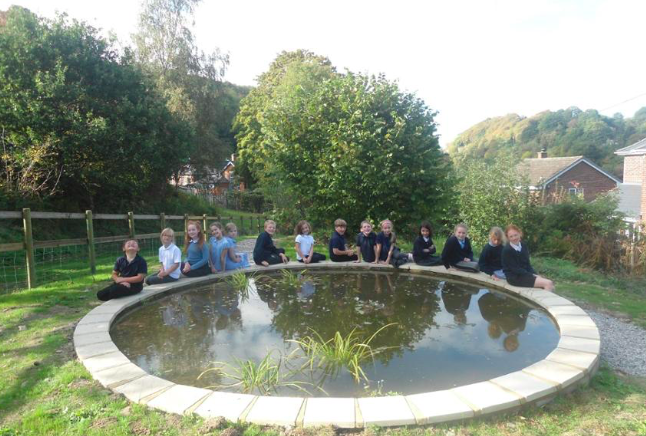 As Readers and Writers we will enjoying the book James and the Giant Peach by Roald Dahl to stimulate short stories, description and reading comprehension work linked character and settings.  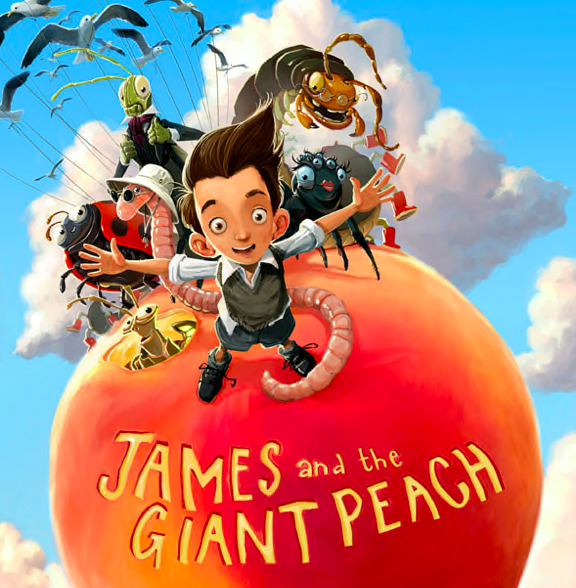 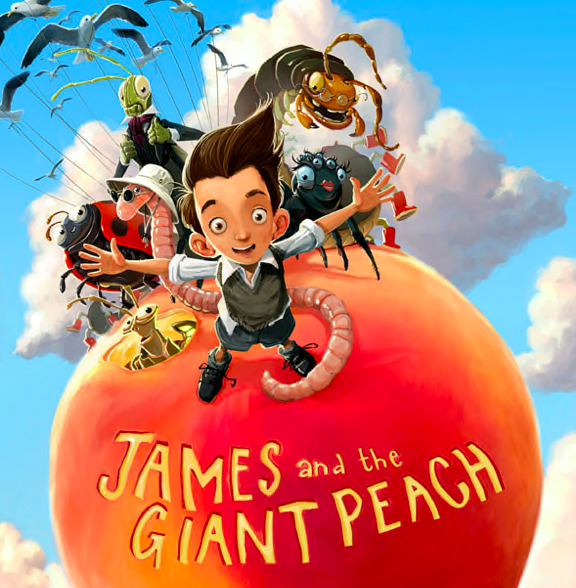 We will also explore a range of non-fiction texts to support our science learning.As musicians we will be inspired by listening to a wide range of music linked to nature using questioning and musical vocabulary to appraise these pieces building our understanding of musical styles and instruments.We will learn songs about, or inspired by, nature adding instruments to the songs and creating our own compositions using a developing understanding of musical notation.As design and technologists, we will design, make and evaluate structures to support the nature in our reserves including bird feeders, solitary bumble bee homes, hedgehog homes etc.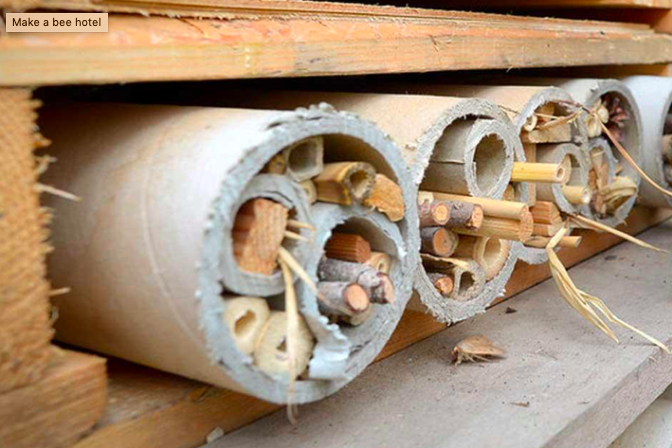 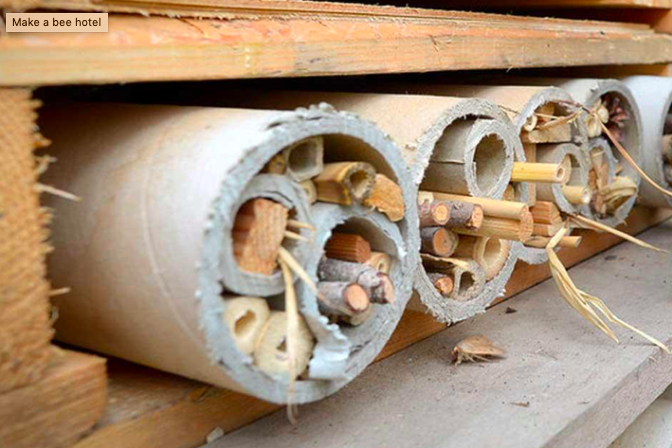  As Geographers we will compare our school grounds to a nature reserve in a contrasting locality.  We will look at the features of our school grounds and its surrounding area, drawing maps of the area and marking features onto it.  We will develop our understanding of the physical and human features.As Readers and Writers we will enjoying the book James and the Giant Peach by Roald Dahl to stimulate short stories, description and reading comprehension work linked character and settings.  We will also explore a range of non-fiction texts to support our science learning.As musicians we will be inspired by listening to a wide range of music linked to nature using questioning and musical vocabulary to appraise these pieces building our understanding of musical styles and instruments.We will learn songs about, or inspired by, nature adding instruments to the songs and creating our own compositions using a developing understanding of musical notation.As artists we will investigate the work of Claude Monet focussing on his work with ponds and waterlilies.  We will explore the nature sculptures of Andy Goldsworthy to make our own sculptures to enhance the school grounds.          Magpies Our Special School GroundsSummer Term 1 2022                                                                                                                                    School Drivers                                                                                                                                    School Drivers                                                                                                                                    School DriversWellbeingWe will be linking our school grounds work when focusing on our school’s Wellbeing Garden. We will explore how being outdoors doing activities such as gardening can be beneficial to our wellbeing. We will be designing and creating our own decorative insects to display in the garden. Linked to healthy eating, we will be creating healthy Eatwell plates, and utilising what we can grow in the wellbeing garden. The Magpies will be inviting their parents to a summer garden party, where we will share our work, and prepare a summer themed picnic using our healthy eating learning. As well as learning how to keep our bodies healthy through healthy eating, we will explore how we can keep our brains healthy by linking to our emotions.Diversity including British ValuesWe will look at the importance of rules, laws and responsibilities agreed by society and agree class/school rules to be followed linked to our school grounds to ensure they are protected for all.  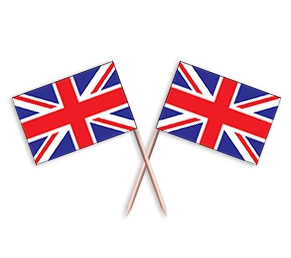 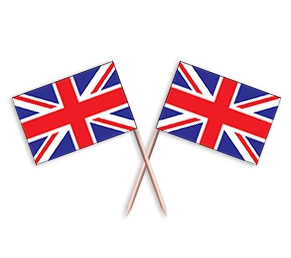 We will use our understanding of herbivores, carnivores and omnivores, within nature, to develop our mutual respect for other people views and opinions ensuring tolerance for all which can then be spread to other areas of our lives. We will understand that it is the human right of all people to live safe, happy, healthy and fulfilling lives and it is all of our responsibility to help those rights to be met.CommunityAs outward looking people, we will look at how nature reserves and communal outside spaces bring communities together.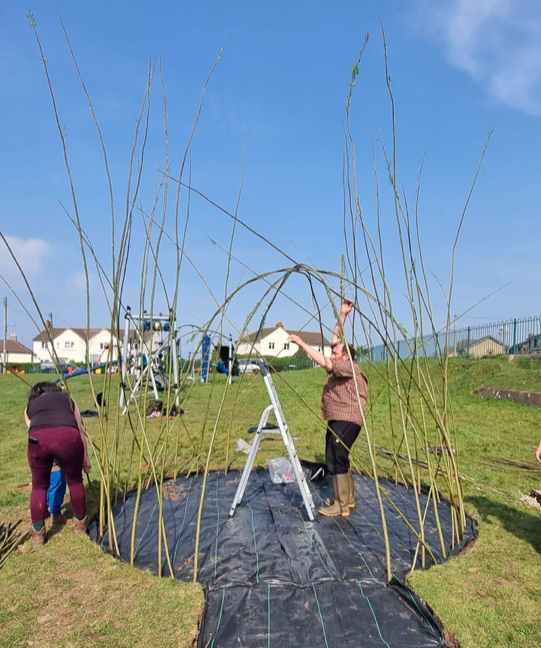 We will learn about how the Joys Green community is improving the play area and recognize changes made to the Lydbrook recreation area.  Why were these improvements made, who was involved and how was it achieved.Growth Mindset, Possibilities and AspirationsWe will recognize our aspirations for what we would like to achieve as responsible humans. We will see how plants and animals play an important part in our world, and think about what part we want to play in the future?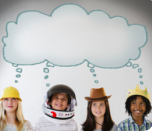 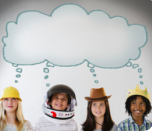 Eco and EnvironmentWe will explore how we can improve our own school grounds, encouraging and protecting the plants and wildlife.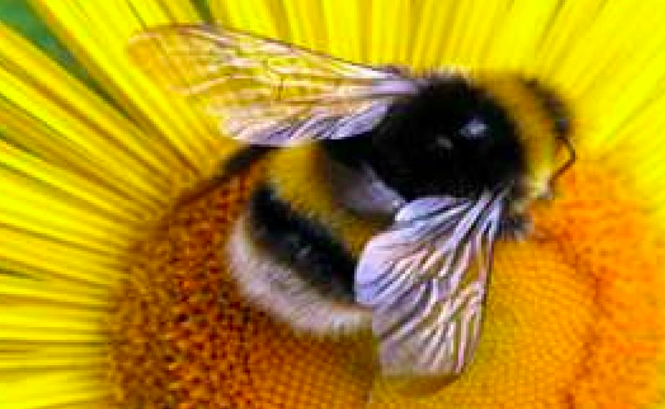 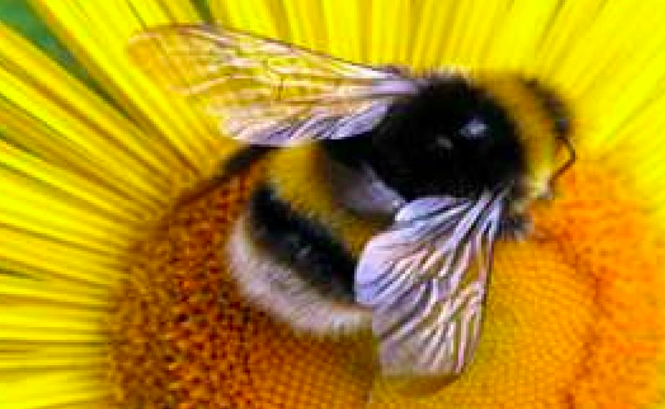 Enterprise including LanguageLinked to the school’s oracy focus with the support of Voice 21, we will continue to develop our confidence in using a range of sentence stems to build on, challenge, probe, clarify, instigate and summarise thus allowing us to participate in discussions and debates. We will continue to support the vegetables and fruit we grow in the garden and look at how growing your own vegetables can be a good way of saving money.